智慧城市隧道建设创新技术中德研讨会议通知 一、会议背景规划城市群，发展智慧城市是李克强总理在政府工作报告中的明确要求。发展智慧城市，打造关键的基础硬件设施，让居民出行更方便、环境更宜居。建造方便、快捷的现代化地下轨道交通系统以节省地面空间，先进的机械隧道掘进技术在智慧城市建设的众多领域都能长袖善舞，例如供电、供水、交通、油气管道等错综复杂的系统都可以应用环保、高效的机械化隧道掘进方案来实现。去年，德国前总理格哈德·施罗德拜访广州市委。在双方的提议下，广州地铁集团与德国海瑞克公司联合主办首届“智慧城市隧道建设创新技术中徳研讨会”，宗旨在于为中外专家学者、城市规划方、设计方、建设单位及其他业内人士提供一个广泛的交流平台，促进有关最新机械化隧道掘进技术在智慧城市建设中应用的探讨。会议内容涵盖城市地下施工建设行业发展动态和需求；世界最先进的地下施工技术以及相关机械设备、服务和技术解决方案。广州，拥有极其复杂的、堪称“地质博物馆”的地质状况，在众多大型地下建设项目中——如广州地铁、南方电网——应用了最先进的技术，取得了卓越的成绩，积累了宝贵的经验。德国机械化隧道掘进技术代表着世界制造业的领先水平、行业最高的质量标准以及精益求精的工匠精神。中德双方携手合作，希望在金秋借助首届“智慧城市隧道建设创新技术中德研讨会”，聚集全球专家于五羊城，各抒己见，深入交流。主办方亦将不断提高会议的学术水平，将其打造成在全国具有影响力的年度行业盛会，推动机械化地下施工技术更好的服务于智慧城市相关领域的建设。本次会议将于2017年8月18日在中国广州市召开。会议邀请国内外嘉宾做特邀报告。二、关于会议会议名称： 智慧城市隧道建设创新技术中德研讨会主办单位： 广州地铁集团有限公司、海瑞克股份公司承办单位： 广州轨道交通建设监理有限公司协办单位： 中国隧道网媒体合作： 隧道网、《建设监理》、中国轨道交通网等会议时间： 2017 年8月18日会议地点： 广州白云宾馆三、会议议程四、会议报名须知1、会务费：800元/人（含资料、餐费），住宿、交通自理，请在微信关注“中隧网”公众号，点击“中德研讨会议报名”直接报名缴费。2、发票：参会单位报名请将电话、姓名、联系方式、发票抬头等信息填写清楚，届时可会议现场领取或邮寄到单位。3、住宿：酒店客房给予参与大会来宾优惠价格,详细请查阅微信号“酒店信息介绍”，如有需要，可自行预定酒店。4、参会单位临时取消参会，本单位将不予退还参会费用。5、本次大会将提供部分优秀地下空间开发设备、设施及辅料生产商，施工、设计及其他单位展示平台，可自行与相关承办单位或会务单位联系（“中隧网”微信号的会务平台http://t.cn/RK9l9Pq上有专题介绍）。6、扫描关注“中隧网”公众号，报名：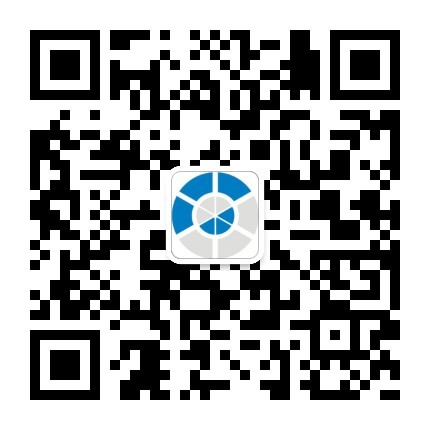 联系我们会务平台链接：http://t.cn/RK9l9Pq九舟会务：卢曦潼，18922449827广州轨道交通监理：成凤，020-86690360，13914730809中国隧道网：黄泰嘉，15989265692海瑞克公司：张惠 010-65675088，15901012686附件1：参会回执表时间时间议程8月17日08:00--23:00全天报到。地址：广州市越秀区环市东路367号广州白云宾馆8月18日上午第一场：  地下施工项目规划及工程建设第一场：  地下施工项目规划及工程建设8月18日上午08:30--09:00大会签到8月18日上午09:00--09:10广州地铁集团致欢迎辞及研讨会介绍8月18日上午09:10--09:20海瑞克公司冠腾先生致欢迎辞8月18日上午09:20--09:30钱七虎院士致辞8月18日上午09:30--09:50Werner Burger --城市中超大型多功能隧道建设前沿技术8月18日上午09:50--10:10钱七虎院士--主题演讲8月18日上午10:10--10:30茶歇8月18日上午10:30--10:50Andreas Raedle--强大的深隧排水系统：最新趋势及隧道施工项目介绍8月18日上午10:50--11:10竺维彬--春风隧道超大直径盾构机选型初探8月18日上午11:10--11:30洪开荣--关于我国盾构与盾构工程相关问题的思考8月18日中午11:30--13:30自助午餐8月18日下午第二场： 专业施工设备技术及经验第二场： 专业施工设备技术及经验8月18日下午14:00--14:20Dr. Matthias Flora--海瑞克硬岩技术在重大铁路系统项目中的应用与成果8月18日下午14:20--14:40Ulrich Schaffhauser / Patrick Germain--先进的公用事业隧道掘进设备在地下基建项目
中的应用8月18日下午14:40--15:00史海欧--国内城市轨道交通盾构区间隧道设计综述8月18日下午15:00--15:20茶歇8月18日下午15:20--15:40Werner Burger / Michael Sträßer--可变密度隧道掘进机应用于高难地层项目：吉隆坡巴生谷(Klang Valley)地铁项目8月18日下午15:40--16:00韩兵--8.8m直径盾构用于地铁隧道工程的配置与研究8月18日下午16:00--16:20魏学强--先进的导向、监控和数据管理系统确保隧道施工的高效、安全与优质8月18日下午16:20--16:40王华伟--大直径高水压长距离盾构机掘进项目8月18日下午16:40--17:00自由问答 / 研讨会结束8月18日晚上17:30--20:00晚宴8月19日上午9:00--10:00参观广州地铁博物馆单位名称详细地址邮编联系人电话传真参会人员职务性别电话手机邮箱或QQ费用总额万    仟    佰    拾    元整       小写¥：万    仟    佰    拾    元整       小写¥：万    仟    佰    拾    元整       小写¥：万    仟    佰    拾    元整       小写¥：万    仟    佰    拾    元整       小写¥：汇款方式账户户名：深圳九舟公关活动策划有限公司 开户银行：中国工商银行深圳星河支行银行账号：4000 0405 0920 0379 017（此账号只接受公户转账）账户户名：深圳九舟公关活动策划有限公司 开户银行：中国工商银行深圳星河支行银行账号：4000 0405 0920 0379 017（此账号只接受公户转账）账户户名：深圳九舟公关活动策划有限公司 开户银行：中国工商银行深圳星河支行银行账号：4000 0405 0920 0379 017（此账号只接受公户转账）账户户名：深圳九舟公关活动策划有限公司 开户银行：中国工商银行深圳星河支行银行账号：4000 0405 0920 0379 017（此账号只接受公户转账）账户户名：深圳九舟公关活动策划有限公司 开户银行：中国工商银行深圳星河支行银行账号：4000 0405 0920 0379 017（此账号只接受公户转账）备注住宿要求：□合住     □单住     房间数量：______间住宿要求：□合住     □单住     房间数量：______间住宿要求：□合住     □单住     房间数量：______间住宿要求：□合住     □单住     房间数量：______间住宿要求：□合住     □单住     房间数量：______间备注是否参观广州地铁博物馆：□是    □否是否参观广州地铁博物馆：□是    □否是否参观广州地铁博物馆：□是    □否是否参观广州地铁博物馆：□是    □否是否参观广州地铁博物馆：□是    □否说明：您也可直接通过微信报名，关注“中隧网”公众号，点击“中德研讨会议报名”直接报名缴费因会务安排需要，请将回执填好发送至组委会电子邮箱：3209664942@qq.com会务联系人：卢曦潼18922449827住宿及报到地址：广州白云宾馆，预定电话：020-83333998说明：您也可直接通过微信报名，关注“中隧网”公众号，点击“中德研讨会议报名”直接报名缴费因会务安排需要，请将回执填好发送至组委会电子邮箱：3209664942@qq.com会务联系人：卢曦潼18922449827住宿及报到地址：广州白云宾馆，预定电话：020-83333998说明：您也可直接通过微信报名，关注“中隧网”公众号，点击“中德研讨会议报名”直接报名缴费因会务安排需要，请将回执填好发送至组委会电子邮箱：3209664942@qq.com会务联系人：卢曦潼18922449827住宿及报到地址：广州白云宾馆，预定电话：020-83333998说明：您也可直接通过微信报名，关注“中隧网”公众号，点击“中德研讨会议报名”直接报名缴费因会务安排需要，请将回执填好发送至组委会电子邮箱：3209664942@qq.com会务联系人：卢曦潼18922449827住宿及报到地址：广州白云宾馆，预定电话：020-83333998说明：您也可直接通过微信报名，关注“中隧网”公众号，点击“中德研讨会议报名”直接报名缴费因会务安排需要，请将回执填好发送至组委会电子邮箱：3209664942@qq.com会务联系人：卢曦潼18922449827住宿及报到地址：广州白云宾馆，预定电话：020-83333998说明：您也可直接通过微信报名，关注“中隧网”公众号，点击“中德研讨会议报名”直接报名缴费因会务安排需要，请将回执填好发送至组委会电子邮箱：3209664942@qq.com会务联系人：卢曦潼18922449827住宿及报到地址：广州白云宾馆，预定电话：020-83333998